FORM NEW OUTLETCV. Maju Terus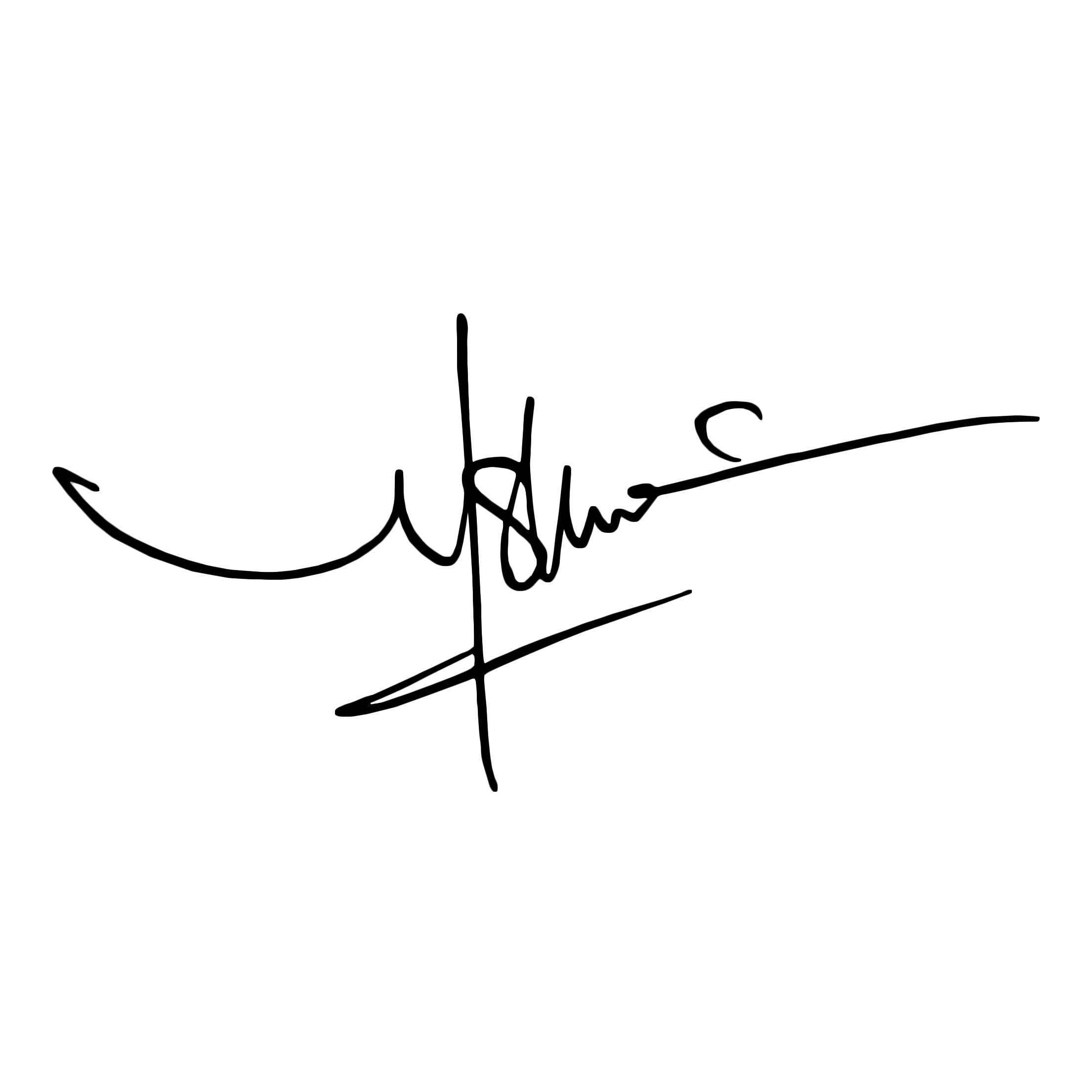 FORM NEW OUTLET__________________Nama OutletBarokahAlamatMleto 31Kelurahan / KecamatanManyar, SukoliloKotaSurabayaTelepon / WA081234567890PICBudi MulyoSegmen Ritel         Wholesale     Star Outlet Horeca     Education      Transportation Sport        EntertainmentProduk StokGalon : 25Small Pack : 10KompetitorBrand X, Brand Y, Vendor A, B, CRegister Date8 Juli 2022Nama OutletAlamatKelurahan / KecamatanKotaTelepon / WAPICSegmen …         …     …Produk StokKompetitorRegister Date